Anmeldeformular Herbsttour 2022 auf dem Rhein(1./2. Oktober 2022) 	Ja, ich melde mich definitiv für die Herbsttour 2002 an und bin mir bewusst, dass ich auf 	eigenes Risiko und eigene Gefahr daran teilnehme.Name	:	     	Vorname	:	     Adresse	:	     	PLZ/Ort	:	     		Geb. Datum	:	     Tel P	:	     	Tel G	:	     Handy	:	     E-Mail	:	     Ich möchte, falls möglich, ein Einzelzimmer für die Übernachtung		 ja		 neinIch möchte ein Doppelzimmer, mit      					 ja		 neinIch bin bereit, den Tourenbericht zu verfassen					 ja		 neinIch werde fotografieren und die Bilder dem Club zur Verfügung stellen		 ja		 neinBemerkungen	:	Datum	:	      			Unterschrift	: 	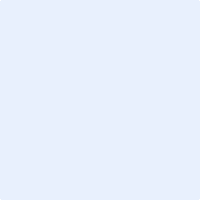 ----------------------------------------------------------------------------------------------------------------------Bitte die Anmeldung bis Mittwoch, 14. September 2022 als Beilage per E-Mail senden.Herzliche RudergrüsseMarcelSeeclub Zürich 
Marcel Krämer | Tourenobmann | Mythenquai 75 | CH-8002 Zürich
Mobile +41 79 431 94 82 | touren@seeclub.ch | www.seeclub.ch